 Circular 22/2020 REGLAMENTACIÓN TEMPORADA 2021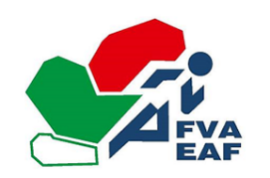 Disposiciones generalesNormativa licencias de clubNormativa licencias de atletasNormativa licencias de entrenadoresNormativa licencias de juecesANEXOS1 REGLAMENTO DE LICENCIAS DISPOSICIONES GENERALESDe acuerdo con la normativa reguladora:Ley 14/1998, de 11 de junio, del Deporte en EuskadiDecreto 16/2006, de 31 de enero, por el que se regula la constitución y el funcionamiento de las Federaciones Deportivas.Normas generales de la Federación Española de Atletismo y las normas específicas de la Federación Vasca de AtletismoLa expedición y tramitación de las licencias para los estamentos de la Federación Vasca de Atletismo se regirán con las normas siguientes:La temporalidad de la licencia es del 1 de enero al 31 de diciembre de todos los años.Categorías por año de nacimiento: ANEXO 1La Licencia Federativa deberá suscribirse en la Federación Autonómica donde el club atleta entrenador o juez tengan el domicilio legal. La licencia es obligada para todos los estamentos de la Federación Vasca de Atletismo (Clubes, Atletas, Entrenadores/as y Jueces/as) tratándose de un documento que otorga a su titular la condición de miembro de la Federación, vinculo que conlleva derechos y obligaciones para con la propia Federación.Al suscribirse la licencia, se compromete a cumplir los Estamentos y Reglamentos de la RFEA y la Federación Vasca de Atletismo y someterse a la autoridad de los órganos federativos.Se podrán solicitar licencias a petición propia a través de la Federación Territorial que le corresponda por su situación geográfica y domicilio legal:Como clubComo atletaComo atleta de trail (Normativa RFEA)Como entrenadorComo juezOtros: delegados/as, médicos/as, fisioterapeutas, otros….La expedición de la Licencia Federativa es una función única de la Federación Vasca de Atletismo.La tramitación de la Licencia Federativa es competencia de las Federaciones Territoriales, responsabilizándose éstas, de la autenticidad de los datos ante las Federación Vasca de Atletismo.Las solicitudes de licencia se harán mediante la aplicación de licencias de la RFEA (SDP). La introducción de los datos en la aplicación no implica la obtención de la licencia mientras las licencias no sean validadas por la FVA en la misma aplicación. Los atletas independientes harán su solicitud directamente a las Federaciones Territoriales y tendrán licencia en el momento de ser validadas por la FVA.  Todos los datos solicitados en la licencia son obligatorios y la responsabilidad de introducirlos en la aplicación de la RFEA, así como su veracidad será responsabilidad de los clubes. El entrenador/a y el jueces/as que deseen formalizar sus licencias deberán hacerlo a través de la Federación Territorial en fecha que estipule el presente reglamento.La FVA no validará ninguna licencia que previamente no se haya abonado en la Federación Territorial y ésta a la FVATodo atleta, entrenador/a o juez/a deberá estar obligatoriamente asegurado/a desde la fecha de tramitación de su licencia hasta el 31 de diciembre del mismo año.La Federación Vasca de Atletismo podrá solicitar a las personas jurídicas que soliciten licencia la documentación exigida para su tramitación en cualquier momento de la temporada.Todas las personas adscritas a la Federación por medio de una licencia estarán sujetas a las directrices que marquen los distintos reglamentos de la Federación. Tratamiento de datos, se aplicará la normativa Europea. Obligatoria la firma para todas las licencias En la Ley 14/1998, de 11 de junio, del Deporte en Euskadi se recuerda de la obligatoriedad del reconocimiento médico para obtener la licencia, Las Federaciones Territoriales exigirán para la formalización de la licencia de atleta un reconocimiento médico válido para la temporada 2021. (Anexo 4) Todas las empresas que certifiquen la aptitud de un atleta para la práctica del atletismo deberán enviar un certificado a la FVA en el que conste que se cumple el protocolo aceptado por la FVA para el reconocimiento médico, de no ser así los reconocimientos no serán admitidos.Todas las licencias tendrán un recargo de 150€ por gastos de administración, los clubes con domicilio social en el País Vasco tendrán una bonificación del 100% de la cuota administrativa, no así, los clubes de fuera de la Comunidad Autónoma que tengan atletas con licencia VascaLas cuotas vigentes para la temporada 2021 son las siguientes: (Anexo 2)Dada la extraordinarias condiciones que vive el atletismo todas las licencias de personas tendrán la obligatoriedad de firmar una “declaración responsable” para poder participar en las pruebas atléticas organizadas en la comunidad autónoma, que se facilitará en el momento de realización de la licencia.2 NORMATIVA LICENCIAS DE CLUBLos clubes deberán solicitar Licencia Autonómica que le permitirá participar en todas las competiciones que se celebren en la Comunidad Autónoma Vasca a excepción de aquellas que sean organizadas por la Federación Española de Atletismo y Licencia Nacional si su deseo es participar en competiciones de ámbito nacionalSe añade la licencia de club de TrailPara que sea admitida la licencia de club, éstos deberán estar al corriente de pago con la Federación Vasca de Atletismo y Federaciones TerritorialesLa licencia deberá ser solicitada directamente por el club a la Federación Territorial de Atletismo, especificando la categoría del club (División de Honor, Primera división, Nacional o Autonómica) acompañando el resguardo del pago correspondiente a la cuota estipulada.El plazo de renovación de la licencia de club. (Anexo 3) El pago correspondiente deberá estar efectuado antes de 16 de noviembre de cada año. La tramitación de la licencia quedará efectuada en el momento de la entrega del resguardo bancario con la trasferencia efectuada en la Federación Territorial La Federación Territorial comunicará a la FVA la relación de clubes que renuevan su licencia antes del 16 de noviembre de cada año e ingresará la cantidad correspondiente para completar su expedición tanto en la FVA como en la RFEA.Los clubes no podrán tramitar licencias de atletas si, previamente, no han diligenciado la licencia de club correspondiente.Si un club posee equipo en dos categorías diferentes, se deberá tramitar la licencia por la categoría superiorPara ser club convenido deberá tener licencia nacional Los clubes con licencia autonómica no podrán tramitar licencias de atletas nacionalesNo se expedirán licencias sin el justificante de pago correspondientePasado el tiempo de renovación (RFEA), todo club que habiendo tenido licencia Estatal la temporada anterior, quiera volver a realizar la licencia Estatal, deberá abonar el recargo que estipule la RFEA mas la cuota anual correspondiente.3 NORMATIVA LICENCIA DE ATLETASTramitación de licencias autonómicas de atletas nuevos y renovadas, impresos descargables: obligatorio su firma y depósito en la Federación Territorial para la obtención de la licencia. http://www.fvaeaf.org/index.php/es/inicio/826-formularios-licencias-federativas-2021 Tramitación de licencias nacionales de atletas nuevos y renovadas, impresos descargables: obligatorio su firma y depósito en la Federación Territorial para la obtención de la licencia.  https://www.rfea.es/licencias/licencias_formulario.htm Todos los atletas deberán firmar la licencia autonómica y nacional.Cuotas (ANEXO 2)Todas las licencias tendrán un recargo de 150€ por gastos de administración, los clubes con domicilio social en el País Vasco tendrán una bonificación del 100% de la cuota administrativa, no así, los clubes de fuera de la Comunidad Autónoma.La Federación Territorial únicamente tramitará las licencias autonómicas y nacionales una vez firmadas por el interesado en caso de atleta, entrenador/a o juez/a y por el representante autorizado en caso de ser un club y recibido el correspondiente pago de las mismas. La Federación Vasca de Atletismo expedirá las licencias una vez recibido el pago de las mismas por parte de las Federaciones Territoriales.No se admitirán las licencias en que no figure el D.N.I o pasaporte en caso de ser atleta extranjero/a.Es obligatoria la firma de la licencia nueva y todos los cambios de la licencia serán notificados a la Federación Territorial y Vasca.Es obligatoria la introducción de una fotografía al momento de tramitar la licencia en la intranet de la RFEALa tramitación y expedición de una licencia nacional conlleva la aceptación de la Normativa de licencias de la RFEA, a tal efecto se recomienda tener presente mencionada normativa para la renovación, cambio de club o licencia nueva.Los atletas independientes renovarán sus licencias en las Federaciones Territoriales en los plazos establecidos, abonando en el momento de la renovación la cantidad correspondiente para la temporada.Los atletas extranjeros/as cumplirán la normativa RFEA para tramitar o expedir licencia en la FVA Como atleta para competir en Trail: Las personas de nacionalidad española y aquellos extranjeros/as que, no poseyendo licencia RFEA o licencia por la Federación Autonómica deseen participar en pruebas de Trail podrán tramitar la licencia de Trail para la temporada, con el seguro adecuado para esta especialidad. Normativa RFEAComo atleta autonómico o nacional para competir en trail: Además de la licencia autonómica o nacional con el correspondiente seguro, deberán contratar el seguro del trail Normativa RFEASe recuerda de la obligatoriedad del reconocimiento médico para obtener la licencia, las Federaciones Territoriales exigirán para la formalización de la licencia de atleta un reconocimiento médico válido para la temporada 2021 (Anexo 4) Plazo máximo para la presentación del certificado 31 de diciembre de cada año, en caso contrario la FVA revocará la licencia. Todas las empresas que certifiquen la aptitud de un atleta para la práctica del atletismo deberán enviar un certificado a la FVA en el que conste que se cumple el protocolo aceptado por la FVA para el reconocimiento médico, de no ser así los reconocimientos no serán admitidos. La fecha de los reconocimientos médicos válidos para la temporada de obtención de la licencia, será entre octubre y diciembre del año anterior.Dada la excepcionalidad del momento, se amplía la validez de todos los reconocimientos médicos entregados para la temporada 2020  hasta el 31 de diciembre de 2021Toda solicitud de licencia que haya sido introducida en la intranet de licencias deberán ser abonadas obligatoriamente, lo que no implica que se considere expedida hasta que no reúna toda la documentación exigida.4 NORMATIVA LICENCIA DE ENTRENADORES/ASTramitación de licencias autonómicas de entrenadores/entrenadoras nuevos y renovadas, impresos descargables: obligatorio su firma y depósito en la Federación Territorial para la obtención de la licencia. http://www.fvaeaf.org/index.php/es/inicio/826-formularios-licencias-federativas-2021Tramitación de licencias nacionales de atletas nuevos y renovadas, impresos descargables: obligatorio su firma y depósito en la Federación Territorial para la obtención de la licencia. https://www.rfea.es/licencias/licencias_formulario.htm Todos los entrenadores/as deberán firmar la licencia autonómica y nacional.Cuotas (Anexo 2)En el momento de la renovación o solicitud de licencia nueva todos los entrenadores/as deberán acreditar su condición de entrenador/a presentando su titulación.Para solicitar o renovar licencia de Entrenador/a deberá aportarse, obligatoriamente, certificación negativa del Registro Central de Delincuentes Sexuales”. Por normativa de la RFEA toda licencia nueva se tramitará entregando en la Federación Territorial los dos folios de licencia debidamente cumplimentada y sellada. Estas licencias estarán a disposición de los entrenadores/as en la zona de descargas de la web de la FVA y la RFEALa Federación Vasca de Atletismo enviará a todas/os las Federaciones Territoriales detalle de los ENTRENADORES/AS que tenían licencia en la temporada anterior y estas devolverán a FVA dicho informe con la relación de renovaciones para la temporada presente especificando los ENTRENADORES/AS que tienen otra licencia (juez/a, atleta)Toda solicitud de licencia que haya sido introducida en la intranet de licencias deberán ser abonadas obligatoriamente, lo que no implica que se considere expedida hasta que no reúna toda la documentación exigida.5 NORMATIVA LICENCIA DE JUECES / JUEZASTramitación de licencias autonómicas de jueces/juezas nuevos y renovadas, impresos descargables: obligatorio su firma y depósito en la Federación Territorial para la obtención de la licencia. http://www.fvaeaf.org/index.php/es/inicio/826-formularios-licencias-federativas-2021Tramitación de licencias nacionales de atletas nuevos y renovadas, impresos descargables: obligatorio su firma y depósito en la Federación Territorial para la obtención de la licencia. https://www.rfea.es/licencias/licencias_formulario.htm Todos los jueces/as deberán firmar la licencia autonómica y nacional.Cuotas (ANEXO 2)Por normativa de la RFEA toda licencia nueva y renovada se tramitará entregando en la Federación Territorial los dos folios de licencia debidamente cumplimentada y sellada. Estas licencias estarán a disposición de los jueces juezas en la zona de descargas de la web de la FVA y la RFEALos jueces juezas honorarios están exentos de pago alguno a excepción del seguro obligatorioEl abono del seguro es obligatorio según normativa de la  R.F.E.A.La Federación Vasca de Atletismo enviará a todas las Federaciones Territoriales detalle de los  jueces juezas que tenían licencia en la temporada anterior (2020) y estas devolverán a FVA dicho informe con la relación de renovaciones para la temporada 2021 especificando los jueces juezas que tienen otra licencia (atleta) y los jueces juezas honorarios (exentos de pago).Toda solicitud de licencia que haya sido introducida en la intranet de licencias deberán ser abonadas obligatoriamente, lo que no implica que se considere expedida hasta que no reúna toda la documentación exigida.6 ANEXOS:ANEXO 1 CATEGORÍAS POR AÑO DE NACIMIENTOAtendiendo a las edades:Máster: Desde el momento en que se han cumplido 35 años.Sénior: Los que cumplan entre 23 y 34 años.Sub 23: Los que cumplan 20, 21 o 22 años.Sub 20: Los que cumplan 18 o 19 años.Sub 18: Los que cumplan 16 o 17 años.Sub 16: Los que cumplan 14 o 15 años (con autorización)ANEXO 2 CUOTAS DE LICENCIAS1. Todas las licencias tendrán un recargo de 150€ por gastos de administración, los clubes con domicilio social en el País Vasco tendrán una bonificación del 100% de la cuota administrativa, no así, los clubes de fuera de la Comunidad Autónoma.2. La RFEA establece en su Reglamento de Licencias una normativa estricta en cuestión de recargos y sanciones en la tramitación de licencias que se deberán tener presentes para la temporada 2021SEGÚN LA NORMATIVA DE LICENCIAS APROBADA POR LA JUNTA DIRECTIVA DE LA FVA/EAF, TODAS LAS LICENCIAS TENDRÁN UN GASTO ADMINISTRATIVO DE 150€ DE LOS CUALES SERÁ BONIFICADO EL 100% PARA AQUELLOS ATLETAS QUE OBTENGAN SU LICENCIA POR UN CLUB CON DOMICILIO SOCIAL EN EL PAIS VASCO. LOS GASTOS ADMINISTRATIVOS SE FACTURARÁN AL CLUB DEL ATLETA DIRECTAMENTE EN FACTURA EMITIDA PARA TAL EFECTO POR LA FVA, POR EL Nº TOTAL DE LICENCIAS TRAMITADAS CUOTAS DE LICENCIAS 2021 Gasto administrativo para todas las licencias 150€ (no incluido en el precio de las licencias que se muestra)Bonificación 100% Clubes Vascos (Incluida en el precio de las licencias)ANEXO 3 PLAZOS DE SOLICITUD Y RENOVACIÓN DE LICENCIAS Y RECARGOS.La Federación Vasca de atletismo no establece en su normativa la aplicación de ningún recargo. Los recargos aplicables son los dispuestos en la normativa de licencias de la RFEA.Se establecen los siguientes plazos para la renovación de Licencias;Plazo límite para el pago por parte de las Federaciones Territoriales a la FVA de las licencias de clubes nuevos y renovados 7 enero Plazo límite para el pago por parte de las Federaciones Territoriales a la FVA de las licencias de atletas nuevos y renovados: se pasará recibo semanalmente.ANEXO 4 RECONOCIMIENTO MEDICOSe recuerda de la obligatoriedad del reconocimiento médico para obtener la licencia, las Federaciones Territoriales exigirán para la formalización de la licencia de atleta un reconocimiento médico válido para la temporada 2021 (Anexo 4) Plazo máximo para la presentación del certificado 31 de diciembre de cada año, en caso contrario la FVA revocará la licencia. Todas las empresas que certifiquen la aptitud de un atleta para la práctica del atletismo deberán enviar un certificado a la FVA en el que conste que se cumple el protocolo aceptado por la FVA para el reconocimiento médico, de no ser así los reconocimientos no serán admitidos.Empresa Homologada:QUIRONCENTRO MÉDICO SAN MARTINK OSASUNKIROLMAJORI KIROLDEGIA S.L.KEMEN K.O.Z (PROTOCOLO 1 Y 2B)               POLICLINICA GIPUZKOACENTRO MEDICO BAILÉN                               KIROLZAINYULIMA (PROTOCOLO 1)CRC Ripagaina s.l. (PROTOCOLO 1)AKILES KIROL MEDIKUNTZA ZENTROAMEDICAL SANTURTZIIMQ (Zorrozaurre)GUNAEKANAHOSPITAL VITHAS VITORIACUSTOM4.USONSALUSHEGALAKZUMARRAGA UDAL KIROL ZERBITZUATOLOSA KIROL MEDIKUNTZAATHLONCENTRO MEDICO SENKIROLTESTS BASICO DE APTITUD DEPORTIVA PARA LA TRAMITACIÓN DE LICENCIAS DE LA FEDERACION VASCA DE ATLETISMO 2021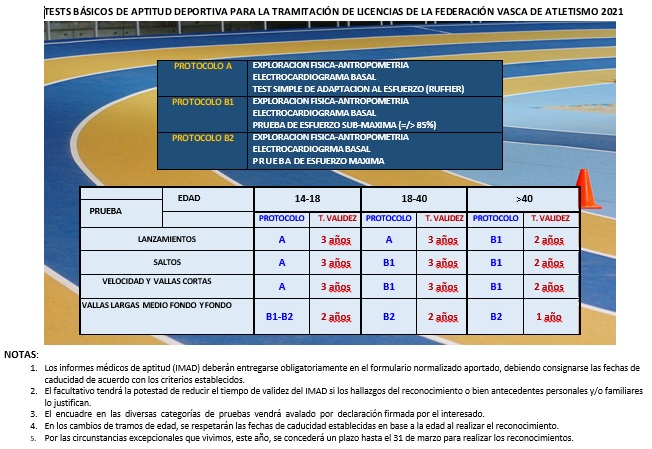 22/2000 Zirkularra 2020eko DEMBORALDIKO ARAUDIAXEDAPEN OROKORRAKKLUBEKO LIZENTZIEN ARAUDIAATLETEN LIZENTZIA ARAUDIAENTRENATZAILEEN LIZENTZIA ARAUDIAEPAILE LIZENTZIAREN ARAUDIAERANSKINAK1 XEDAPEN OROKORRAKAraudi erregulatzaileari jarraiki:Ekainaren 11ko 14/1998 Legea, Euskadiko KirolarenaUrtarrilaren 31ko 16/2006 Dekretua, Kirol Federazioen eraketa eta funtzionamendua arautzen dituena.Espainiako Federazioko arau nagusiak eta Euskadiko Atletismo Federazioko arau bereziak.Euskadiko Atletismo Federazioko estamentuetarako lizentzien igorpena eta izapideak ondorengo arauen arabera zuzenduko dira:Lizentziaren denborazkotasuna da urte guztietako urtarrilaren 1etik abenduaren 31ra arte.Jaiotza-urteagatiko kategoriak: (1 Eranskina)Federazio Lizentziaklubaren, entrenatzailearen edo epailearen egoitzari dagokion Autonomia Federazioan izenpetu beharko da. Lizentzia derrigorrezkoa da Euskadiko Atletismo Federazioko estamentu guztietarako (Klubak, Atletak, Entrenatzaileak eta Epaileak), bere titularrari Federazioko kide egoera ematen dion agiria izanik; lotura horrek eskubideak eta betebeharrak dakartza dagokion Federazioarekin.Lizentzia izenpetzean, RFEA-EAEF-ko eta Euskadiko Atletismo Federazioko Estamentuak eta Araudiak betetzera hala nola federazio organoen agintaritzaren eraginpean jardutera konprometitzen da.Edonork lizentziak eskatu ahal izango ditu, geografia eremuagatik eta lege egoitzagatik dagokion Lurralde Federazioaren bidez:Klub bezalaAtleta bezalaTrail atleta (RFEAko araudia)Entrenatzaile bezalaEpaile bezalaBesteak: Mediku, Fisio, Delegatua…..Federazio Lizentziaren igorpena Euskadiko Atletismo Federazioari soilik dagokio.Federazio Lizentziaren izapidea Lurralde Federazioen eskumenekoa da; horien ardura da datuak Euskadiko Atletismo Federazioaren aurrean egiaztatzea.Lizentzia eskaerak egiteko RFEA-EAEF-ko lizentzien aplikazioa erabiliko da. Datuak aplikazioan sartzeak ez du inplikatzen lizentzia eskuratzea, beharrezkoa izateagatik aplikazio horretan EAF-ren onarpenarekin kontatzea. Atleta independenteek euren eskaera egingo dute zuzenean Lurralde Federaziotan eta euren lizentzia eskuratuko dute EAF-ren onarpena egiaztatzen denean. Lizentzian eskatzen diren datu guztiak derrigorrezkoak dira, horiek RFEA-EAEF-ko aplikazioan sartzearena bezala, betiere kluben ardura izanik horiek egiazkoak izatea. Euren lizentzia formalizatzea nahi duten entrenatzaileek eta epaileek Lurralde Federazioaren bidez egin beharko dute, araudi honetako data hitzartuaren arabera.EAF-ri ez dagokio onartzea aurretiaz Lurralde Federazioan ordaindua izan ez den lizentziarik.Atleta, entrenatzaile edo epaile oro aseguratuta egon beharko da bere lizentzia bideratzen den datatik hurrengo abenduaren 31ra arte.Euskadiko Atletismo Federazioak eskatu ahal izango die lizentzia eskatzen duten pertsona juridikoei bere izapideak egiteko dagokion dokumentazioa, denboraldiaren edozein unetan.Lizentzia baten bidez Federazioan adskribitu diren pertsona guztiek Federazioko araudi ezberdinetan xedatu jarraibideak bete beharko dituzte. Datuen tratamendua, RFEA-ko  araudia kontuan izango da. Signadura derrigorrezkoa izango da. Ekainaren 11ko 14/1998 Legea, Euskadiko Kirolaren arabehera medikuntza ziurtagiria derrigorreskoa da lizentzia egiteko. FFTTek medikuntza ziurtagiria atleteei eskatuko diete 2020eko denboraldiko litzenzia egiteko (4.Eranskina). Atleta baten gaitasunari atletismoaren praktikarako ziurtagiria ematen dioten enpresa guztiek, bidali behar izango dute federazioak horrela azterketak ez izateko osasun-azterketarako onartutako protokoloa betetzeaz ziur dagoen ziurtagiria federaziora ez dute onartuko.Lizentzia guztiek 150 euroko errekargua izango dute administrazio-gastuengatik, Euskadiko klubek ez dute administrativo- kuota izango, % 100en hobaria emanda duten eta, Autonomia-Erkidegoaren kanpoko atletak dituzten klubentzako derrigorrezkoa izango da ordaintzea.2021 sasoirako indarreko kuotak hurrengoak dira: (2 eranskina)Atletismoak bizi dituen baldintza apartak direla eta, pertsonen lizentzia guztiek "erantzukizunpeko adierazpen" bat sinatu beharko dute autonomia-erkidegoan antolatutako proba atletikoetan parte hartu ahal izateko. Adierazpen hori lizentzia egiteko unean emango da2 KLUBEKO LIZENTZIEN ARAUDIAKlubek Autonomia Lizentzia eskatu beharko dute, Euskadiko Autonomia Erkidegoan ospatzen diren txapelketa guztietan parte hartzea ahalbidetuko dietena, Espainiako Atletismo Federazioak antolatzen dituztenean eta Lizentzia Nazionalaren kasuan izan ezik, bere nahia nazio mailako txapelketetan parte hartzea izaten denean. Trail klubeko lizentzia geitzen daKlubeko lizentzia onartua izateko, horiek Euskadiko Atletismo federazioarekiko eta lurraldeekiko ordainketako egunean egongo diraLizentzia eskaera zuzenean egin beharko dio klubak Euskadiko Atletismo Federazioari, klubaren kategoria zehaztuz (Ohorezko Maila, Lehen Maila, Nazionala edo Autonomiakoa) hitzartu kuotari dagokion ordainketa egiaztagiriarekin batera.Klubeko lizentzia berritzeko epea (3 ERANSKINA). Dagokion ordainketa 16/11 baino lehenago egin beharko da. Lizentziaren izapidea amaituko da banku egiaztagiria entregatzen denean, Lurralde Federazioan eginiko transferentzia dela medio.Lurralde Federazioak jakinaraziko dio EAF-ri urriaren 16a baino lehen euren lizentzia berrituko duten kluben zerrenda eta dagokion diru kopurua ordainduko dute, bere izapidea osatzeko, bai EAF eta bai EAEF erakundetan.Klubek ezin izango dute atleten lizentziarik bideratu, aurretiaz dagokion klubaren lizentzia bideratu ez dutenean.Klub batek taldearekin kontatzen duenean bi kategoria ezberdinetan, lizentzia kategoria  gorenaren arabera bideratzea dagokio.Klub hitzartua izateko lizentzia nazionalaren jabe izan beharko da.Autonomia lizentziaren jabe diren klubek ezin izango dute atleta nazionalen lizentziarik bideratu.Ez da lizentziarik igorriko, dagokion ordainketa egiaztagiria aurkezten ez denean.Berritze epea iragaitean (RFEA-EAEF), aurreko denboraldian Estatu lizentziaren jabe izanik beste behin ere Estatu lizentzia eskuratu nahi duenean, EAEF-ren errekargu hitzartua gehi dagokion urteko kuota ordaindu beharko dira.3 ATLETEN LIZENTZIA ARAUDIAAtleta berrien eta berrituen lizentzia autonomikoak izapidetzea, deskarga daitezkeen inprimakiak: derrigorrezkoa da Lurralde Federazioan gordailatzea lizentzia lortzeko. http://www.fvaeaf.org/index.php/es/inicio/826-formularios-licencias-federativas-2021 Atleta berrien eta berrituen lizentzia nazionalak izapidetzea, inprimaki deskargagarriak: derrigorrezkoa da Lurralde Federazioan gordetzea lizentzia lortzeko. Atleta guztiek derrigorrezkoa sinatu behar dituzte bi lizentzia Nazionala eta Autonomikoa https://www.rfea.es/licencias/licencias_formulario.htmKuotak 2 ERANSKINALizentzia guztiek 150€ euroko errekargua izango dute administrazio-gastuengatik, Euskadiko klubek ez dute administrativo- kuota izango, % 100en hobaria emanda duten eta, Autonomia-Erkidegoaren kanpoko atletak dituzten klubentzako derrigorrezkoa izango da ordaintzea. Lurralde Federazioak soilik bideratuko ditu autonomia lizentziak eta lizentzia nazionalak, interesatuak, hau da, atletak, entrenatzaileak edo epaileak horiek izenpetzen dituenean, hala nola ordezkari baimenduak, klubaren kasuan, eta dagozkien ordainketa egiaztagiria jasotzen denean. Euskadiko Atletismo Federazioak igorriko ditu lizentziak, Lurralde Federaziotan horien ordainketa egiaztatzen denean.Ez da lizentziarik onartuko, NAN edo pasaportea ez dakarrenik, atleta atzerritarra izaten denean.Derrigorrezkoa da lizentzia berria izenpetzea eta lizentziaren aldaketa guztiak jakinarazi beharko dira Lurralde Federazioan zein Euskadiko Federazioan.Derrigorrezkoa da argazki bat txertatzea lizentzia bideratzeko unean, RFEA-EAEF-ko intranetean.Lizentzia nazional bat bideratzeko eta igortzeko beharrezkoa da RFEA-EAEF-ren lizentzia Araudia onartzea, xede horretarako gomendatzen da berritzeko, klub aldaketa egiteko edo lizentzia berria egiteko aipatu araudia.Atleta independenteek euren lizentziak berrituko dituzte Lurralde Federaziotan, xedatu epeetan, berritzeko unean2014/15denboraldirako dagokion kopurua ordainduz.Atzerriko atletek RFEA-EAEF-ren araudia beteko dute, lizentzia EAF-ren ardurapean bideratzeko edo igortzeko.Trail-en lehiatzeko atleta bezala: Espainiako nazionalitateko eta atzerritar haietako pertsonak, lizentzia ez edukiz RFEA-k edo Federazio Autonomikoagatiko lizentziak Trail-en probetan parte izan nahi dezaten tramitatu ahal izango dute, espezialitate honetarako egokia den aseguruarekin, sasoirako Trail-en lizentzia. RFEA-ko araudiaTrail-en lehiatu mahi dutel atleta guztiek eta autonomiko edo nazionaleko lizentzia  badute , trail-aren kontratatu behar izango dute. RFEA-ko araudiaEkainaren 11ko 14/1998 Legea, Euskadiko Kirolaren arabehera medikuntza ziurtagiria derrigorreskoa da lizentzia egiteko. FFTTek medikuntza ziurtagiria atleteei eskatuko diete 2021eko denboraldiko litzenzia egiteko. (4.Eranzkina) Ziurtagiria aurkezteko epea abenduaren 31an izango da, aurkezten ez bada lizenzia erretiratu egingo da. Atleta baten gaitasunari atletismoaren praktikarako ziurtagiria ematen dioten enpresa guztiek, bidali behar izango dute federazioak horrela azterketak ez izateko osasun-azterketarako onartutako protokoloa betetzeaz ziur dagoen ziurtagiria federaziora ez dute onartuko.Une honetako salbuespena dela eta, 2020ko denboraldirako entregatutako osasun-azterketa guztien baliozkotasuna 2021eko abenduaren 31ra arte luzatuko daLizentzien intranetean sartutako lizentzia-eskaera guztiak nahitaez ordaindu beharko dira, baina horrek ez du esan nahi lizentzia emanda dagoenik eskatutako dokumentazio guztia bildu arte.4 ENTRENATZAILEEN LIZENTZIA ARAUDIAEntrenatzaile berrien eta berrituen lizentzia autonomikoak izapidetzea, deskarga daitezkeen inprimakiak: derrigorrezkoa da Lurralde Federazioan gordailatzea lizentzia lortzeko. http://www.fvaeaf.org/index.php/es/inicio/826-formularios-licencias-federativas-2021Entrenatzaile berrien eta berrituen lizentzia nazionalak izapidetzea, inprimaki deskargagarriak: derrigorrezkoa da Lurralde Federazioan gordetzea lizentzia lortzeko. Entrenadore guztiek derrigorrezkoa sinatu behar dituzte bi lizentzia Nazionala eta Autonomikoa https://www.rfea.es/licencias/licencias_formulario.htmKuotak. (2 ERANSKINAK)Lizentzia berritzeko edo lizentzia berria eskatzeko unean, entrenatzaile guztiek euren entrenatzaile egoera egiaztatu beharko dute, dagokien titulazioa aurkeztuz.Entrenatzailearen lizentzia eskatzeko edo berregiteko “certificación negativa del Registro Central de Delincuentes Sexuales” aurkeztu behar da. RFEA-EAEF-ren araudiari jarraiki, lizentzia berri oro bideratuko da Lurralde Federazioan lizentziaren bi folioak behar bezala beteta eta zigilatuta entregatuz. Lizentzia horiek entrenatzaileentzat eskuragarri jarriko dira, EAF-ren eta RFEA-EAEF-ren web orrialdeko deskarga gunean.Euskadiko Atletismo Federazioak igorriko ditu Lurralde Federazio guztietara, aurreko denboraldian (2020) lizentzia indarrean zeukaten ENTRENATZAILEEN xehetasunak eta horiek itzuliko diote EAF-ri txosten hori, 2021 denboraldirako  berritzeen zerrendarekin, beste lizentzia baten (epailea, atleta) jabe diren ENTRENATZAILEAK zehaztuz.Eskatutako edo RFEA-ren intranetean sartutako lizentzia guztiak naitaez ordainduta izan behar izango dira eta bakarrik dokumentazio guxtia baldin badute, igortuta izango dira.5 EPAILE LIZENTZIAREN ARAUDIAEpaile berrien eta berrituen lizentzia autonomikoak izapidetzea, deskarga daitezkeen inprimakiak: derrigorrezkoa da Lurralde Federazioan gordailatzea lizentzia lortzeko. http://www.fvaeaf.org/index.php/es/inicio/826-formularios-licencias-federativas-2021Epaile berrien eta berrituen lizentzia nazionalak izapidetzea, inprimaki deskargagarriak: derrigorrezkoa da Lurralde Federazioan gordetzea lizentzia lortzeko. Epaile guztiek derrigorrezkoa sinatu behar dituzte bi lizentzia Nazionala eta Autonomikoa https://www.rfea.es/licencias/licencias_formulario.htmKuotak. (2 eranskina) RFEA-EAEF-ren araudiari jarraiki, lizentzia berri edo berritu oro bideratuko da Lurralde Federazioan behar bezala izenpetu eta zigilatu lizentziaren bi folioak entregatuz. Lizentzia horiek epaileentzat eskuragarri jarriko dira EAF-ren eta RFEA-EAEF-ren web orrialdeko deskargen gunean.Ohorezko epaileek ez dute ordaindu behar, derrigorrezko asegurua izan ezikAseguruaren ordainketa derrigorrezkoa da R.F.E.A.-E.A.E.F.-ren araudiari jarraikiEuskadiko Atletismo Federazioak igorriko du Lurralde Federazio guztietara, aurreko denboraldian (2018-2019) lizentzia indarrean zeukaten epaileen xehetasunak eta horiek itzuliko diote EAF-ri txosten hori, 2018-2019 denboraldirako berritzeen zerrendarekin, beste lizentzia baten (atleta) jabe diren epaileak eta ohorezko epaileak (ordaindu behar ez dutenak) zehaztuz.Eskatutako edo RFEA-ren intranetean sartutako lizentzia guztiak naitaez ordainduta izan behar izango dira eta bakarrik dokumentazio guxtia baldin badute, igortuta izango dira6 ERANSKINAK1 ERANSKINA, KATEGORIAKAtendiendo a las edades:Máster: Desde el momento en que se han cumplido 35 años.Sénior: Los que cumplan entre 23 y 34 años.Sub 23: Los que cumplan 20, 21 o 22 años.Sub 20: Los que cumplan 18 o 19 años.Sub 18: Los que cumplan 16 o 17 años.Sub 16: Los que cumplan 14 o 15 años (con autorización)2 ERANSKINA, LIZENTZIA KUOTAKLizentzia guztiek 150€ euroko errekargua izango dute administrazio-gastuengatik, Euskadiko klubek ez dute administrativo- kuota izango, % 100en hobaria emanda duten eta, Autonomia-Erkidegoaren kanpoko atletak dituzten klubentzako derrigorrezkoa izango da ordaintzea. 2. La RFEA-K lizenzia araudian, rekarguak eta zigorrak  jartzen ditu  eta kontuanhartuko dira aurtengo denboraldietarkoSEGÚN LA NORMATIVA DE LICENCIAS APROBADA POR LA JUNTA DIRECTIVA DE LA FVA/EAF, TODAS LAS LICENCIAS TENDRÁN UN GASTO ADMINISTRATIVO DE 150€ DE LOS CUALES SERÁ BONIFICADO EL 100% PARA AQUELLOS ATLETAS QUE OBTENGAN SU LICENCIA POR UN CLUB CON DOMICILIO SOCIAL EN EL PAIS VASCO. LOS GASTOS ADMINISTRATIVOS SE FACTURARÁN AL CLUB DEL ATLETA DIRECTAMENTE EN FACTURA EMITIDA PARA TAL EFECTO POR LA FVA, POR EL Nº TOTAL DE LICENCIAS TRAMITADAS CUOTAS DE LICENCIAS 2020 Gasto administrativo para todas las licencias 150€ (no incluido en el precio de las licencias que se muestra)Bonificación 100%  por fichar por club Vasco (Incluida en el precio de las licencias que se muestra)3 ERANSKINA, ESKAERA-EPEA ETA LIZENTZIETAKO ETA ERREKARGUETAKO BERRIZTATZEABerritutako klub berriko lizentzietako FVA-rako Lurralde-Federazioen aldetik ordainketarako epe muga  urtarrilak 7aBerritutako atleta berriko lizentzietako FVA-rako Lurralde-Federazioen aldetik ordainketarako epe muga: ordainagiria astero pasatuko da.4 ERANSKINA MEDIKU AURKIBIDEAEkainaren 11ko 14/1998 Legea, Euskadiko Kirolaren arabehera medikuntza ziurtagiria derrigorreskoa da lizentzia egiteko. FFTTek medikuntza ziurtagiria atleteei eskatuko diete 2020eko denboraldiko litzenzia egiteko. (4.Eranzkina) Ziurtagiria aurkezteko epea urtarrilaren 31an izango da, aurkezten ez bada lizenzia erretiratu egingo da. Atleta baten gaitasunari atletismoaren praktikarako ziurtagiria ematen dioten enpresa guztiek, bidali behar izango dute federazioak horrela azterketak ez izateko osasun-azterketarako onartutako protokoloa betetzeaz ziur dagoen ziurtagiria federaziora ez dute onartuko.Homologatutako enpresakQUIRONCENTRO MÉDICO SAN MARTINK OSASUNKIROLMAJORI KIROLDEGIA S.L.KEMEN K.O.Z (PROTOCOLO 1 Y 2B)POLICLINICA GIPUZKOACENTRO MEDICO BAILÉNKIROLZAINYULIMA (PROTOCOLO 1)CRC Ripagaina s.l. (PROTOCOLO 1)AKILES KIROL MEDIKUNTZA ZENTROAMEDICAL SANTURTZIIMQ (Zorrozaurre)GUNAEKANAHOSPITAL VITHAS VITORIACUSTOM4.USONSALUSHEGALAKZUMARRAGA UDAL KIROL ZERBITZUATOLOSA KIROL MEDIKUNTZAATHLONCENTRO MEDICO SENKIROL(aplicables a hombres y mujeres)(aplicables a hombres y mujeres)(aplicables a hombres y mujeres)MÁSTER Desde el día en que cumplen 35 años (inc.) Desde el día en que cumplen 35 años (inc.) SÉNIOR Nacidos/as en 1998 y anteriores SUB-23 Nacidos/as en 1999, 2000 y 2001SUB-20 Nacidos/as en 2002 y 2003 SUB-18 Nacidos/as en 2004 y 2005 SUB-16 Nacidos/as en 2006 y 2007 (con autorización)CLUBESCLUBESCLUBESCLUBESFVARFEATOTALLicencia Nacional D. Honor         120 €  1.000 €         1.120 € Licencia Nacional Primera División        120 €     680 €            800 € Licencia Nacional        120 €     400 €            520 € Trail Running        120 €     150 €            270 € Licencia Autonómica        120 €            120 € ATLETAS LICENCIA NACIONAL e INDEPENDIENTES NACIONALESATLETAS LICENCIA NACIONAL e INDEPENDIENTES NACIONALESATLETAS LICENCIA NACIONAL e INDEPENDIENTES NACIONALESATLETAS LICENCIA NACIONAL e INDEPENDIENTES NACIONALESATLETAS LICENCIA NACIONAL e INDEPENDIENTES NACIONALESFVARFEASEGUROTOTAL con bonificaciónmaster     13,00 €  53,00 €         69,50 € 135,50 €sénior     13,00 €  53,00 €         62,50 € 128,50 €sub 23      11,50 €  53,00 €         61,00 € 125,50 €sub 20       8,50 €  32,00 €         43,00 € 83,50 €sub 18       8,50 €  32,00 €         43,00 € 83,50 €sub 16       7,50 €  26,00 €         28,50 € 62,00 €sub 16 septiembre - diciembre       2,00 €    8,00 € 10,00 €20,00 €TRIAL RUNNING MASTER SENIOR SUB 23 37,00 € RFEA37,00 €TRIAL RUNNING SUB 20 E INFERIORES 22,00 € RFEA22,00 €ATLETAS LICENCIA AUTONÓMICA E INDEPENDIENTES AUTONÓMICOSATLETAS LICENCIA AUTONÓMICA E INDEPENDIENTES AUTONÓMICOSATLETAS LICENCIA AUTONÓMICA E INDEPENDIENTES AUTONÓMICOSATLETAS LICENCIA AUTONÓMICA E INDEPENDIENTES AUTONÓMICOSATLETAS LICENCIA AUTONÓMICA E INDEPENDIENTES AUTONÓMICOSFVARFEASEGUROTOTAL con bonificaciónmaster13,00 €        69,50 € 82,50 €sénior13,00 €        62,50 € 75,50 €sub 23 11,50 €        61,00 € 72,50 €sub 208,50 €        43,00 € 51,50 €sub 188,50 €        43,00 € 51,50 €sub 167,50 €        28,50 € 36,00 €sub 16 septiembre - diciembre2,00 €        10,00 € 12,00 €TRIAL RUNNING MASTER SENIOR SUB 23RFEA0,00 €TRIAL RUNNING SUB 20 E INFERIORESRFEA0,00 €ATLETAS pertenecientes a la CAV con licencia por clubes NACIONALES de fuera de la CAVATLETAS pertenecientes a la CAV con licencia por clubes NACIONALES de fuera de la CAVATLETAS pertenecientes a la CAV con licencia por clubes NACIONALES de fuera de la CAVATLETAS pertenecientes a la CAV con licencia por clubes NACIONALES de fuera de la CAVATLETAS pertenecientes a la CAV con licencia por clubes NACIONALES de fuera de la CAVFVARFEASEGUROTOTAL con bonificaciónmaster13,00 € 53,00 €         69,50 € 135,50 €sénior13,00 € 53,00 €         62,50 € 128,50 €sub 23 11,50 € 53,00 €         61,00 € 125,50 €sub 208,50 € 32,00 €         43,00 € 83,50 €sub 188,50 € 32,00 €         43,00 € 83,50 €sub 167,50 € 26,00 €         28,50 € 62,00 €sub 16 septiembre - diciembre       2,00 €    8,00 €         10,00 € 20,00 €TRIAL RUNNING MASTER SENIOR SUB 23 37,00 € RFEA37,00 €TRIAL RUNNING MASTER SENIOR SUB 23 22,00 € RFEA22,00 €ENTRENADORESENTRENADORESENTRENADORESENTRENADORESENTRENADORES(Seguro obligatorio)FVARFEASEGUROTOTAL con bonificación Licencia Nacional / Grado superior 13,00 €83,00 €25,50 €121,50 €Licencia Nacional con otro seguro13,00 €83,00 €96,00 €Licencia De Club  / Grado medio13,00 €69,00 €25,50 €107,50 €Licencia De Club con otro seguro13,00 €69,00 €82,00 €Licencia Monitor / Grado medio13,00 €45,00 €25,50 €83,50 €Licencia Monitor con otro seguro13,00 €45,00 €58,00 €Licencia Autonómica con seguro13,00 €25,50 €38,50 €Licencia Aut. con otro seguro13,00 €13,00 €JUECESJUECESJUECESJUECESJUECESFVARFEASEGUROTOTAL con bonificación Licencia Nacional nivel 2 y 313,00 €68,00 €25,50 €106,50 €Licencia Nacional nivel 2 y 3 con seguro de atleta o entrenador13,00 €68,00 €81,00 €Licencia RFEA Nivel 113,00 €52,00 €25,50 €90,50 €Licencia RFEA Nivel 1  con seguro de atleta o entrenador13,00 €52,00 €65,00 €Licencia Autonómica 13,00 €25,50 €38,50 €Licencia Auton. con seguro de atleta o entrenador13,00 €13,00 €Juez Honorario25,50 €25,50 €ESTAMENTO PERIODO CLUBES, ENTRENADORES/AS y MONITORES/ASDel 5 al 16 de noviembre ATLETAS, JUECES JUEZAS Y REPRESENTANTES Del 25 noviembre al 10 diciembre (aplicables a hombres y mujeres)(aplicables a hombres y mujeres)(aplicables a hombres y mujeres)MÁSTER Desde el día en que cumplen 35 años (inc.) Desde el día en que cumplen 35 años (inc.) SÉNIOR Nacidos/as en 1998 y anteriores SUB-23 Nacidos/as en 1999, 2000 y 2001SUB-20 Nacidos/as en 2002 y 2003 SUB-18 Nacidos/as en 2004 y 2005 SUB-16 Nacidos/as en 2006 y 2007 (con autorización)CLUBESCLUBESCLUBESCLUBESFVARFEATOTALLicencia Nacional D. Honor         120 €  1.000 €         1.120 € Licencia Nacional Primera División        120 €     680 €            800 € Licencia Nacional        120 €     400 €            520 € Trail Running        120 €     150 €            270 € Licencia Autonómica        120 €            120 € ATLETAS LICENCIA NACIONAL e INDEPENDIENTES NACIONALESATLETAS LICENCIA NACIONAL e INDEPENDIENTES NACIONALESATLETAS LICENCIA NACIONAL e INDEPENDIENTES NACIONALESATLETAS LICENCIA NACIONAL e INDEPENDIENTES NACIONALESATLETAS LICENCIA NACIONAL e INDEPENDIENTES NACIONALESFVARFEASEGUROTOTAL con bonificaciónmaster     13,00 €  53,00 €         69,50 € 135,50 €sénior     13,00 €  53,00 €         62,50 € 128,50 €sub 23      11,50 €  53,00 €         61,00 € 125,50 €sub 20       8,50 €  32,00 €         43,00 € 83,50 €sub 18       8,50 €  32,00 €         43,00 € 83,50 €sub 16       7,50 €  26,00 €         28,50 € 62,00 €sub 16 septiembre - diciembre       2,00 €    8,00 € 10,00 €20,00 €TRIAL RUNNING MASTER SENIOR SUB 23 37,00 € RFEA37,00 €TRIAL RUNNING MASTER SENIOR SUB 23 22,00 € RFEA22,00 €ATLETAS LICENCIA AUTONÓMICA E INDEPENDIENTES AUTONÓMICOSATLETAS LICENCIA AUTONÓMICA E INDEPENDIENTES AUTONÓMICOSATLETAS LICENCIA AUTONÓMICA E INDEPENDIENTES AUTONÓMICOSATLETAS LICENCIA AUTONÓMICA E INDEPENDIENTES AUTONÓMICOSATLETAS LICENCIA AUTONÓMICA E INDEPENDIENTES AUTONÓMICOSFVARFEASEGUROTOTAL con bonificaciónmaster13,00 €        69,50 € 82,50 €sénior13,00 €        62,50 € 75,50 €sub 23 11,50 €        61,00 € 72,50 €sub 208,50 €        43,00 € 51,50 €sub 188,50 €        43,00 € 51,50 €sub 167,50 €        28,50 € 36,00 €sub 16 septiembre - diciembre2,00 €        10,00 € 12,00 €TRIAL RUNNING MASTER SENIOR SUB 23RFEA0,00 €TRIAL RUNNING MASTER SENIOR SUB 23RFEA0,00 €ATLETAS pertenecientes a la CAV con licencia por clubes NACIONALES de fuera de la CAVATLETAS pertenecientes a la CAV con licencia por clubes NACIONALES de fuera de la CAVATLETAS pertenecientes a la CAV con licencia por clubes NACIONALES de fuera de la CAVATLETAS pertenecientes a la CAV con licencia por clubes NACIONALES de fuera de la CAVATLETAS pertenecientes a la CAV con licencia por clubes NACIONALES de fuera de la CAVFVARFEASEGUROTOTAL con bonificaciónmaster13,00 € 53,00 €         69,50 € 135,50 €sénior13,00 € 53,00 €         62,50 € 128,50 €sub 23 11,50 € 53,00 €         61,00 € 125,50 €sub 208,50 € 32,00 €         43,00 € 83,50 €sub 188,50 € 32,00 €         43,00 € 83,50 €sub 167,50 € 26,00 €         28,50 € 62,00 €sub 16 septiembre - diciembre       2,00 €    8,00 €         10,00 € 20,00 €TRIAL RUNNING MASTER SENIOR SUB 23 37,00 € RFEA37,00 €TRIAL RUNNING MASTER SENIOR SUB 23 22,00 € RFEA22,00 €ENTRENADORESENTRENADORESENTRENADORESENTRENADORESENTRENADORES(Seguro obligatorio)FVARFEASEGUROTOTAL con bonificación Licencia Nacional / Grado superior 13,00 €83,00 €25,50 €121,50 €Licencia Nacional con otro seguro13,00 €83,00 €96,00 €Licencia De Club  / Grado medio13,00 €69,00 €25,50 €107,50 €Licencia De Club con otro seguro13,00 €69,00 €82,00 €Licencia Monitor / Grado medio13,00 €45,00 €25,50 €83,50 €Licencia Monitor con otro seguro13,00 €45,00 €58,00 €Licencia Autonómica con seguro13,00 €25,50 €38,50 €Licencia Aut. con otro seguro13,00 €13,00 €JUECESJUECESJUECESJUECESJUECESFVARFEASEGUROTOTAL con bonificación Licencia Nacional nivel 2 y 313,00 €68,00 €25,50 €106,50 €Licencia Nacional nivel 2 y 3 con seguro de atleta o entrenador13,00 €68,00 €81,00 €Licencia RFEA Nivel 113,00 €52,00 €25,50 €90,50 €Licencia RFEA Nivel 1  con seguro de atleta o entrenador13,00 €52,00 €65,00 €Licencia Autonómica 13,00 €25,50 €38,50 €Licencia Auton. con seguro de atleta o entrenador13,00 €13,00 €Juez Honorario25,50 €25,50 €ESTAMENTO PERIODO CLUBES, ENTRENADORES/AS y MONITORES/ASDel 5 al 12 de noviembre ATLETAS, JUECES JUEZAS Y REPRESENTANTES Del 25 noviembre al 10 diciembre 